      LOYOLA COLLEGE (AUTONOMOUS), CHENNAI – 600 034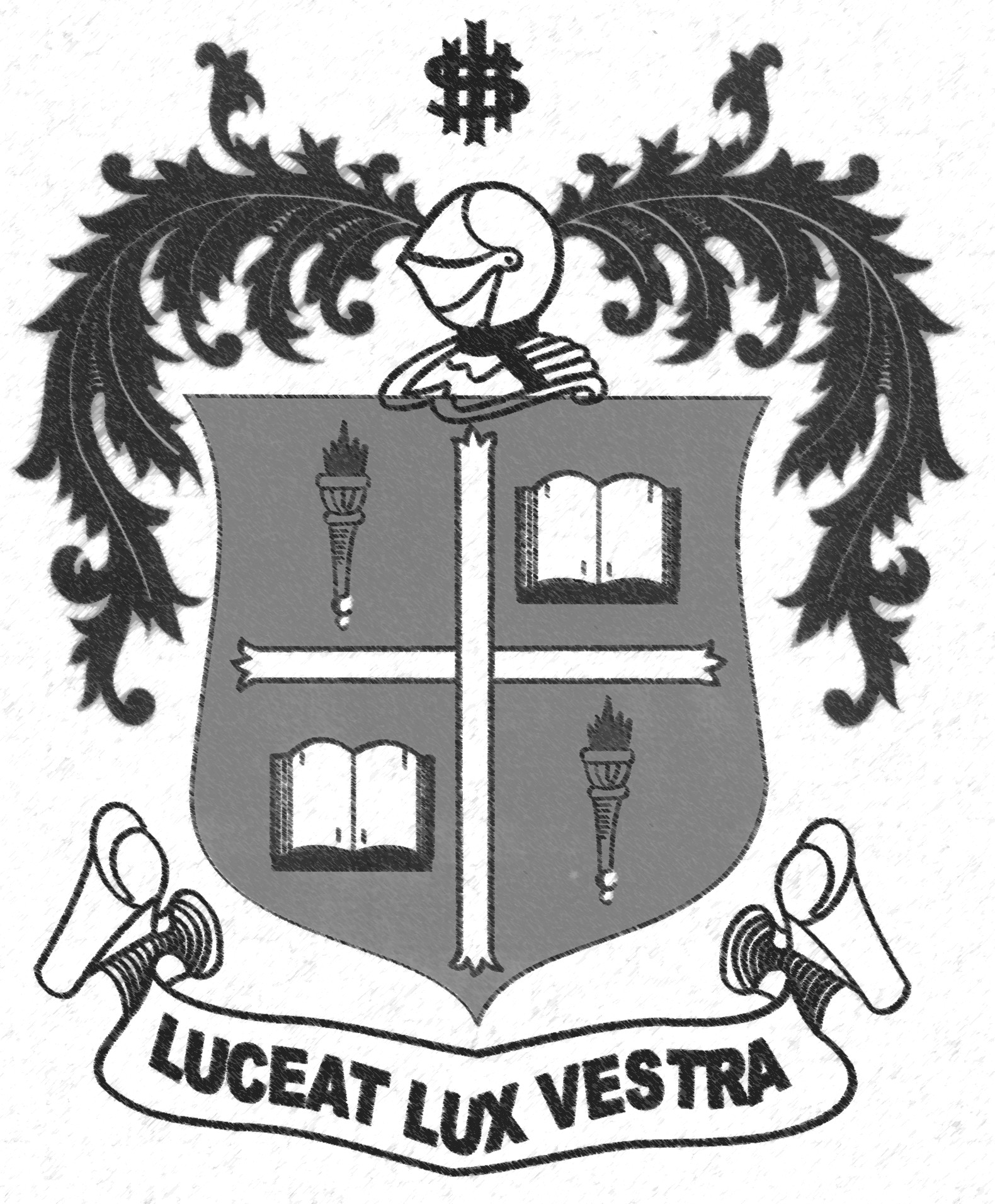     M.Sc. DEGREE EXAMINATION - MATHEMATICSSECOND SEMESTER – NOVEMBER 2012MT 2811 - MEASURE THEORY AND INTEGRATION               Date : 06/11/2012 	Dept. No. 	  Max. : 100 Marks    Time : 1:00 - 4:00                                              	ANSWER ALL QUESTIONS EACH QUESTION CARRIES 20 MARKS :        5 x 20 = 100        (a) Define outer measure and show that it is translation invariant 			 (5)(OR)(b) Prove that B is the algebra generated by each of the following classes: the open    intervals open sets, the sets, and the  sets. 					  (5) (c) Prove that the outer measure of an interval equals its length 			  (15)(OR)(d) Prove that Not every measurable set is a Borel set.    				  (15)(a) State and prove Lebesque Monotone Convergence theorem.			   (5)(OR)            (b) Prove that if f  is a non negative measurable function then there exists a sequence (5)     of  measurable monotonically increasing simple function such that.(c) State and prove Fatou’s Lemma  for measurable functions. 			  (15)(OR)(d) State and prove Lebesgue Dominated Convergence theorem.  			  (15)(a) Show that if   is a sequence in a ring then there is a sequence  of disjoint      sets of  such that  for each i and  for each N so that     	                        									   (5)(OR)			(b) Prove that with a usual notations the outer measure  on H(),and the outer measure outer measure defined   by  on S(   and on   are the same.  	  (5)	   (c) Show that if  is a measure on a -ring  then the class of sets of the form                           for any sets E,N such that While N  is contained in some set in of zero                            measure is a -ring and the set function defined by is a                            complete measure on . 					  			(15)(OR)	(d) Prove that if  is an outer measure on H(),. Let  denote  the class of  		                Measurable sets then Prove that  is a - ring and  restricted to is a complete         measure.   								 		(15)(a)	Prove that  space is a vector space for .				(5)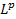 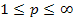 (OR)(b)	State and prove Minkowski’s inequality.		(5)(c)	State and prove Jensen’s inequality. Also prove that every function convex on an open interval is continuous.		(15)(OR)(d)	Prove that  where  is convex on (a, b) and . Also prove that a differentiable function  is convex on (a, b) if and only if is a monotone increasing function.		(15) (a)	Define the following terms: total variation, absolutely continuous, and mutually singular      with respect to signed measure.							(5)(OR)(b)	Let v be a signed measure on [X, S]. Construct the measures v+ and v- on [X, S] such that v = v+ - v- and v+ ┴ v-.		(5)(c)	If ,, and  are - finite signed measure on [X, S] and «,« then prove that . Also prove that a countable union of positive sets with respect to a signed measure v is a positive set.					(15)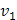 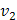 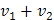 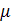 (OR)(d)	State and prove Hahn decomposition theorem.						(15)